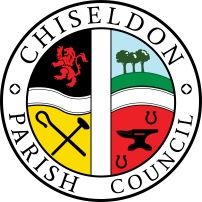 Contact details:Clerk – 01793 740744 clerk@chiseldon-pc.gov.ukYou are summoned to the Finance Contracts and HR Committee meeting.Remote login via MS Teams, Tuesday 2nd March 2021 at 7.30pm. Login details at the end of this agenda.AGENDA     Next meeting: 4th May 2021 at 7.30pm Remote MS Teams meetingSigned: C Wilkinson (Clerk).  Date:24.02.2021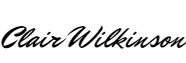 Legislation to allow the council to vote and/or act:Powers to allow the Council to vote/act:Item 6 Banking costs LGA 1972 s.111Item 7 training LGA 1972 s.111Item 8. Grant finder company LGA 1972 s.137  RECORD ON ACCOUNTS SPECIFICALLY AS S136Item 10. Website. LGA 1972 s.142Meeting login:https://teams.microsoft.com/l/meetup-join/19%3ae5a9728f4d49468c86af991b3bcba29d%40thread.tacv2/1614001891926?context=%7b%22Tid%22%3a%22994eb4e1-2fcb-47f9-a34e-66c6767624a1%22%2c%22Oid%22%3a%22abfe080e-0d86-401d-95dd-e231c117cc34%22%7dAttendances and apologies for absence to be received and approval voted on.Declarations of interest and vote on any dispensations submittedPublic recessApproval of minutes from 30th November 2020Action Points FINANCE.Start to review choices for on-line banking and vote on changing to a provider if applicable. See additional informationApprove costs for Clerk to attend a refresher First Aid Course.  See additional information.Look at whether to use professional grant finder companies and approve relevant costs associated with this. See additional information.Review Virements required for allocated reserved funds from 2020/21 budget to 2021/22 budget and approve as required. See additional informationReview & vote if required on extra costs from Sanders Webworks to provide figures on how many people use the new wordsearch facility. £3.50 per month to provide an export of stats, including the most popular phrases searched for.CONTRACTSNo itemsHRAdministrator Officer request to move 10 hours of holiday to 2021/22 allocation. Starts 1st April 2021. (This is the equivalent of 5 days as per the contract of employment). Clerk request to move 24 hours holiday to 2021/22 allocation if required.  Details as above.ITEMS FOR INCLUSION ON NEXT AGENDA(Cannot be discussed or voted on at this meeting)